Расходомер-счетчик электромагнитный ВЗЛЕТ ЭМ исполнения ПРОФИ –хх2МА (АГРЕССИВОСТОЙКОЕ: IP65, t0 жидкости от -10 до )Модель расходомера:*-для DN до 100;  ** – RS485 MODBUS, дискретные выходы.** - для монтажа расходомеров исполнения «сэндвич» в пластиковые трубопроводы DN 10- DN 100Дополнительные услуги:Примечания:При заполнении карты заказа в прямоугольнике выбранной позиции ставится знак   Х  , значение параметра указывается в графе таблицы или прямоугольнике рядом с его наименованием ГородРоссия, 198097, Санкт-Петербург, ул. Трефолева, 2БМконтакт- центр (бесплатный звонок)……….8-800-333-888-7e-mail:……………………………………………..mail@vzljot.ruДокументация и программное обеспечение размещены на сайте www.vzljot.ru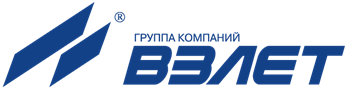 ПлательщикРоссия, 198097, Санкт-Петербург, ул. Трефолева, 2БМконтакт- центр (бесплатный звонок)……….8-800-333-888-7e-mail:……………………………………………..mail@vzljot.ruДокументация и программное обеспечение размещены на сайте www.vzljot.ruИНН / КПП  Россия, 198097, Санкт-Петербург, ул. Трефолева, 2БМконтакт- центр (бесплатный звонок)……….8-800-333-888-7e-mail:……………………………………………..mail@vzljot.ruДокументация и программное обеспечение размещены на сайте www.vzljot.ruПолучательРоссия, 198097, Санкт-Петербург, ул. Трефолева, 2БМконтакт- центр (бесплатный звонок)……….8-800-333-888-7e-mail:……………………………………………..mail@vzljot.ruДокументация и программное обеспечение размещены на сайте www.vzljot.ruПочтовый адресРоссия, 198097, Санкт-Петербург, ул. Трефолева, 2БМконтакт- центр (бесплатный звонок)……….8-800-333-888-7e-mail:……………………………………………..mail@vzljot.ruДокументация и программное обеспечение размещены на сайте www.vzljot.ruРоссия, 198097, Санкт-Петербург, ул. Трефолева, 2БМконтакт- центр (бесплатный звонок)……….8-800-333-888-7e-mail:……………………………………………..mail@vzljot.ruДокументация и программное обеспечение размещены на сайте www.vzljot.ruРоссия, 198097, Санкт-Петербург, ул. Трефолева, 2БМконтакт- центр (бесплатный звонок)……….8-800-333-888-7e-mail:……………………………………………..mail@vzljot.ruДокументация и программное обеспечение размещены на сайте www.vzljot.ruтелефон, факсРоссия, 198097, Санкт-Петербург, ул. Трефолева, 2БМконтакт- центр (бесплатный звонок)……….8-800-333-888-7e-mail:……………………………………………..mail@vzljot.ruДокументация и программное обеспечение размещены на сайте www.vzljot.ruДоставкасамовывозсамовывозЖ/ДЖ/ДАВИАРоссия, 198097, Санкт-Петербург, ул. Трефолева, 2БМконтакт- центр (бесплатный звонок)……….8-800-333-888-7e-mail:……………………………………………..mail@vzljot.ruДокументация и программное обеспечение размещены на сайте www.vzljot.ruПеревозчикРоссия, 198097, Санкт-Петербург, ул. Трефолева, 2БМконтакт- центр (бесплатный звонок)……….8-800-333-888-7e-mail:……………………………………………..mail@vzljot.ruДокументация и программное обеспечение размещены на сайте www.vzljot.ruПункт назначенияПункт назначенияРоссия, 198097, Санкт-Петербург, ул. Трефолева, 2БМконтакт- центр (бесплатный звонок)……….8-800-333-888-7e-mail:……………………………………………..mail@vzljot.ruДокументация и программное обеспечение размещены на сайте www.vzljot.ruПредполагаемая дата оплатыПредполагаемая дата оплатыПредполагаемая дата оплатыПредполагаемая дата оплатыПредполагаемая дата оплатыРоссия, 198097, Санкт-Петербург, ул. Трефолева, 2БМконтакт- центр (бесплатный звонок)……….8-800-333-888-7e-mail:……………………………………………..mail@vzljot.ruДокументация и программное обеспечение размещены на сайте www.vzljot.ruЗаявка №от «___»__________201   г.Дата готовности«___»____________201   г.Комплект однотипных приборов                        шт.исполнение Профи- _ _ 2МА-1-2-32-4-5-6 -П -Бизмеряемая жидкостьдиапазон температуры, °Сматериал трубопровода       Профи-х12 МАПрофи-х12 МАПрофи-х12 МАПрофи-х12 МАПрофи-х22МАПрофи-х22МАПрофи-х22МАПрофи-х22МАсэндвич, DN 10 сэндвич, DN  50 фланцевый, DN  20 фланцевый, DN  80 сэндвич, DN 15 сэндвич, DN  65 фланцевый, DN  25 фланцевый, DN 100 сэндвич, DN 20сэндвич, DN  80 фланцевый, DN  32фланцевый, DN 150 сэндвич, DN 25 сэндвич, DN 100 фланцевый, DN  40 фланцевый, DN 200 сэндвич, DN 32 сэндвич, DN 150 фланцевый, DN  50фланцевый, DN 300 сэндвич, DN 40 фланцевый, DN  65 Наличие индикатораПрофи-1х2МАнетПогрешность измерения-51   2% в диапазоне 1:150Наличие индикатораПрофи-2х2МАестьПогрешность измерения-52   1% в диапазоне 1: 80Стандарт фланцев-11ГОСТ 12820, сталь Ст-20Погрешность измерения-53   0,5% в диапазоне 1: 10*Стандарт фланцев-12ГОСТ 12820,нержав. стальИнтерфейс-61стандартная комплектация**Материал электродов-21нержавеющая стальИнтерфейс-62станд.+ токовый выход 4-20 мАМатериал электродов-22титанНаправление потока-П1однонаправленное Материал электродов-23танталНаправление потока-П2реверсивноеЗащитные кольца-32нержавеющая стальХИсточник питания 220/=24В-Б1отсутствуетЗащитные кольца-32нержавеющая стальХИсточник питания 220/=24В-Б215.24Поворот блокаизмерения (БИ) -41без поворотаИсточник питания 220/=24В-Б330.24Поворот блокаизмерения (БИ) -42на 900 по часовой стрелкеПоворот блокаизмерения (БИ) -43на 1800 по часовой стрелкеПоворот блокаизмерения (БИ) -44на 2700 по часовой стрелкеМаксимальный расход по токовому выходу, м3/ч           общая длина кабеля питания 220В-ИП – ЭМ, мУниверсальный выход №1:константа преобразования (Кр,), имп/лобщая длина кабеля связи (универсальный/токовый/RS485), мТеплоизоляционный чехол для БИ:   с  обогревающим кабелем шт.Теплоизоляционный чехол для БИ:   с  обогревающим кабелем шт.                                                      без обогревающего кабеля шт.Присоединительная арматура:  углеродистая стальПрисоединительная арматура: нержавеющая сталь              крепеж из нержавеющей сталиDyтрубопроводаКомплект №1(фланцы, габаритный имитатор, крепеж, прокладки)Комплект №2(комплект №1 + прямолинейные участки, конфузоры)Комплект №3(комплект №1 без имитатора)Комплект №4**( фланцованные прямолинейные участки с резьбой, габаритный имитатор, крепеж, Комплект №4**( фланцованные прямолинейные участки с резьбой, габаритный имитатор, крепеж, DyтрубопроводаКомплект №1(фланцы, габаритный имитатор, крепеж, прокладки)Комплект №2(комплект №1 + прямолинейные участки, конфузоры)Комплект №3(комплект №1 без имитатора)Сталь Ст20Нержав. стальПроектированиеМонтаж      Шеф-монтаж Пусконаладочные работыЛицо заполнившее карту(ФИО, должность)(подпись)Тел.e-mail: